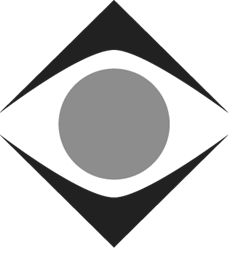 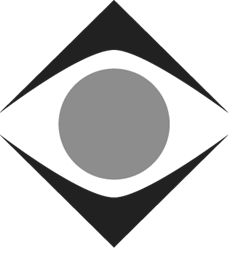 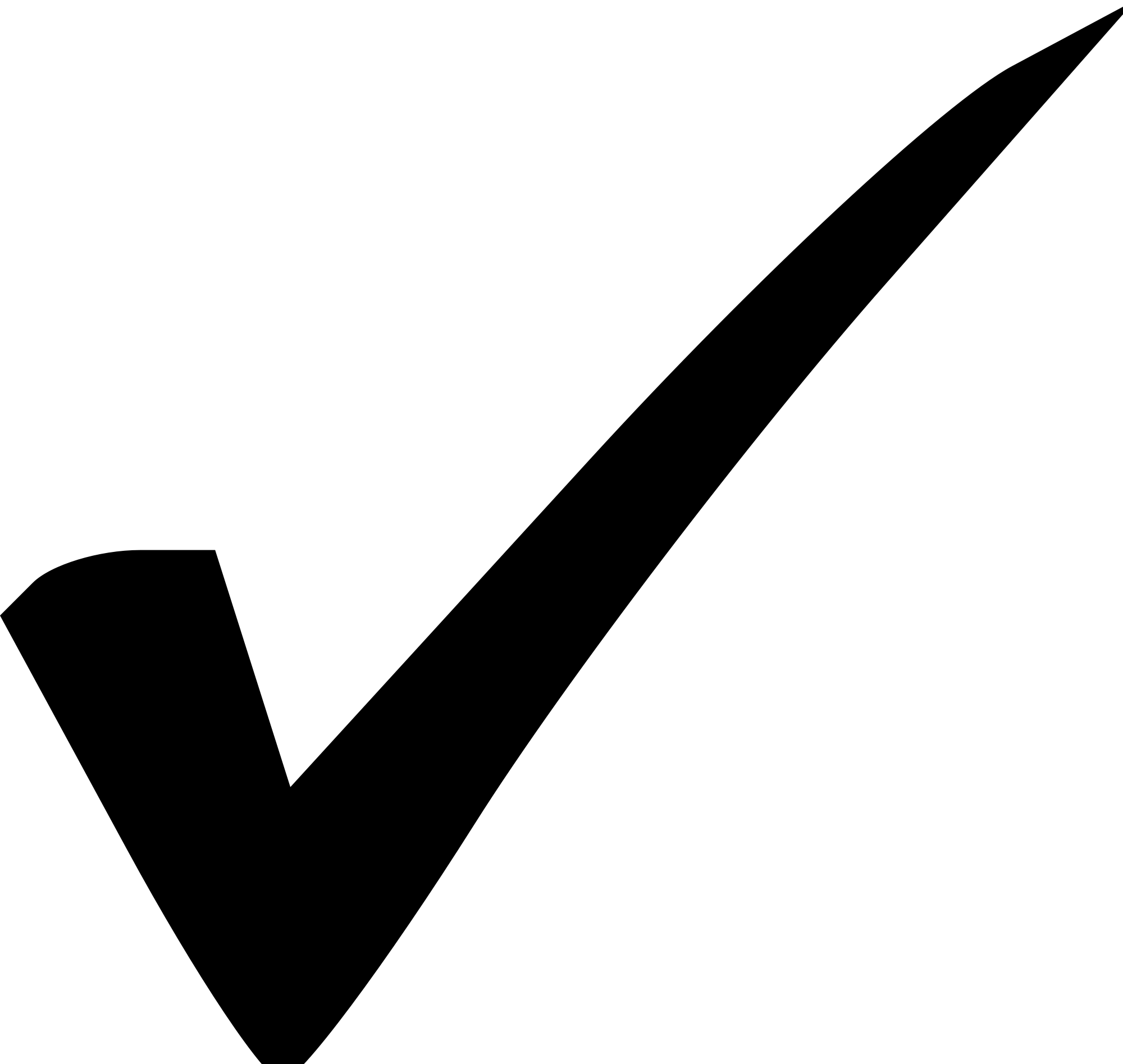 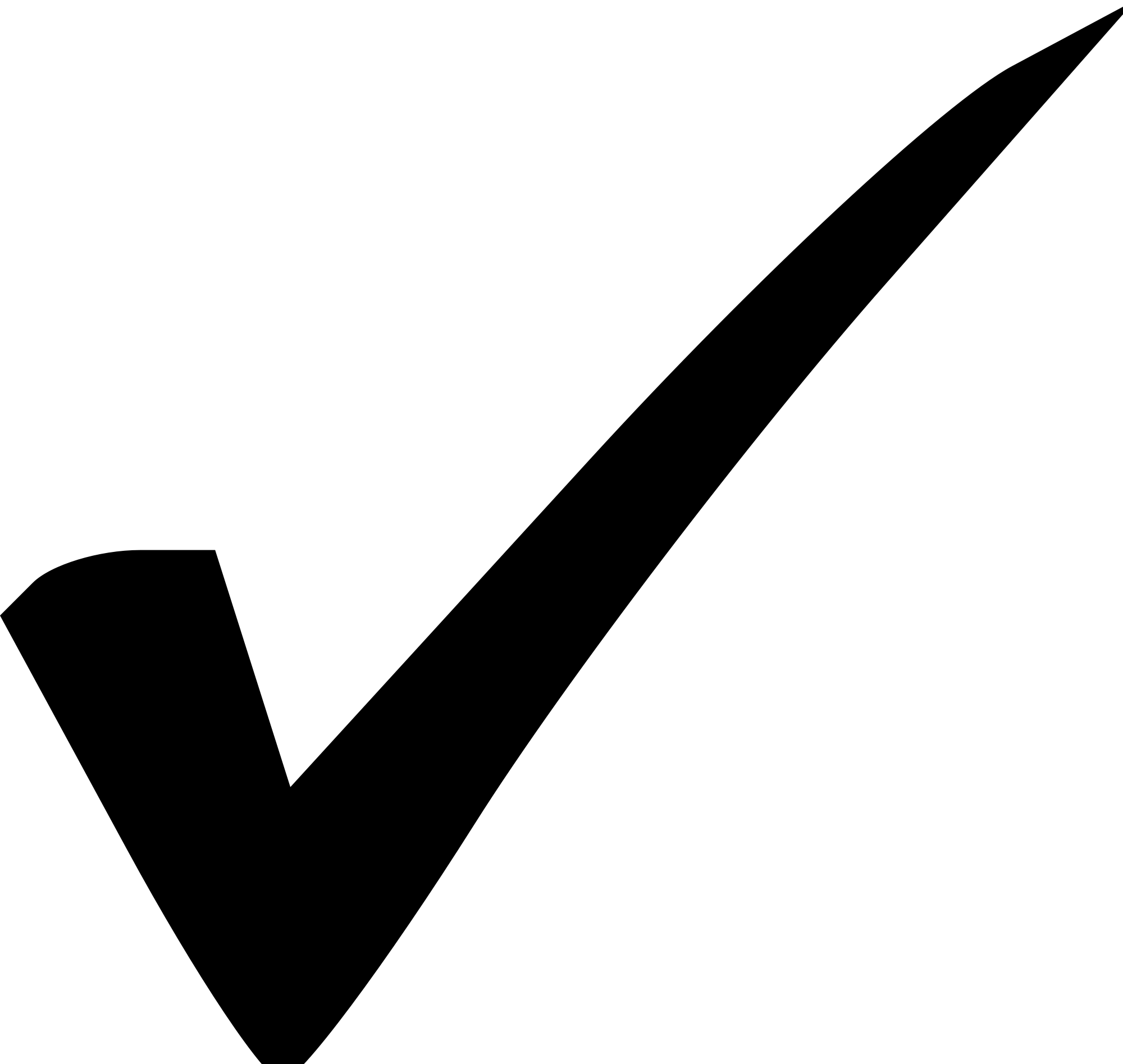 Reasons for 
Annual Filter ChecksGradual Fading. Exposure to light can cause your Irlen Spectral Filter color to get lighter, darker, or change. Because the change is gradual, you may not even realize it is happening.Illness (including high fevers).Antibiotics, Medications, Drugs. Even pain medication, Viagra, steroids, ventilators, asthma medication, and birth control pills may make your Irlen Filters ineffective or less effective.Growth Spurts or Hormone Changes.Emotional Trauma or Stress. Death, divorce, work stress, or personal stress for adults, or school and peer problems can cause color needs to change.Accidents, especially traumatic head injury, concussion, whip lash, or blows to the head.Chemotherapy or Detox Protocol.Anesthesia associated with medical operations or dental oral surgery.Change in Visual Prescription.Check YourselfNote how long you (your child) can read without discomfort when you first receive your Irlen Filters.  Write this time down and recheck yourself every six months.  When you notice that you cannot read as long as when you first received your Irlen Filters, it is time for a recheck.   Time: 		Distortion Pages.  If you are not as happy about your reading as when you first received your Irlen Spectral Filters, check to see if any of the following distortions have returned: ______________________________________________________________________________Pay attention to emotional or physical changes.  Recognize the connection between these behaviors and Irlen Syndrome.  Your key physical symptoms have been circled: Depth Perception/Coordination. Do you find that you are tripping, bumping into things, having problems driving or judging distances, tracking, or dropping things?Lighting. Check yourself under bright/ fluorescent lights.  While wearing your Irlen Spectral Filters, sit in a dimly lit room and have someone turn on the lights.  If the color is correct, you should not notice any difference.Night Driving.  Check to see if driving at night is more difficult.  Are headlights or street lights bothering you?Comfort. Turn the TV to a channel which does not telecast.  You will be seeing snow on the TV screen. Can you comfortably watch the snow?Computer. Try scanning text on a computer screen.  You can also try watching market quotes as they scan across the TV screen.Overlay vs. Filters. Compare the improvement of the overlay versus your Irlen Spectral Filters when you first receive your Irlen Spectral Filters and then again every few months. I have stapled your preferred overlay over part of this sheet.  